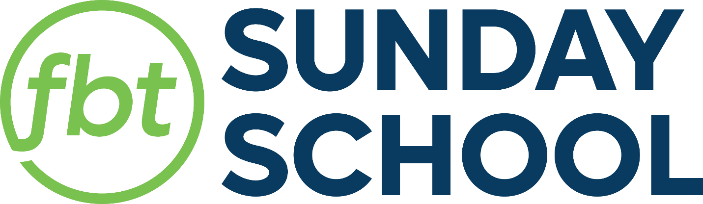 Your success as a Sunday School Teacher is directly related to the time you spend with your people outside Sunday morning.MISCELLANEOUSNext Teacher’s Meeting: Wednesday, May 1 at 6 PM Please don’t dismiss your class before 10:15 AM! Too many people walking down the halls easily disrupt classes trying to adhere to the dismissal time. Early dismissal at 10:10 is ONLY for people who are serving during the worship hour. APRIL PROMOTIONSThis Sunday, April 21 – Church-wide Spring PicnicMake a few extra contacts before Sunday and get the word out to your class! It’s another reason to be here!Inflatables for the kids – food provided by the churchEncourage people to bring their own blanket/lawn chair/etc. Desserts: We are asking the ladies to bring either brownies or cookies in disposable containers! Everything else will be provided by the church. Monday, April 22 – Meet the Pastor – Who do you have? Sunday, April 28 – Baptism LESSON PREVIEW: This Sunday: Daniel & the Lion’s DenApril 28: Jonah & the WhaleBeginning May 5: Ecclesiastes!CLASSSPR3/314/74/144/214/28College27271920SB Averette6843Drummond5534C Coker6645Gifford5333C Averette5555Career131588Johnson/Timmons38453134Coker6754Livingston7769Duffy81186Britt6845Timmons5534Leland6756Sawyer/Sinclair16171715Jordan/Poston24282419Caudill/Odom21181421Miles/Stewart32352930Hill/Owens27252022Barber/Berry18201416Miles/Reynolds45414448Page24242820Dibb15161314Roeder/Simmons80787365Truluck35403433Sterling21212221Evans/Harris20131919Bryant19161516Rice/Hicks24242524Roth/Mathews 30332427Beard28293026Schneider/Windham22222222Arwood/Lee19192120Flamini/Roth28342829Barnwell/Harsh22222421Beard/Calder23242422Rodriguez139810Jepertinger15111215Massie13131414ADULTS700720659652700???FBT1100113810271048